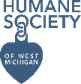 AC-04   VACCINES – CAT FLOWCHART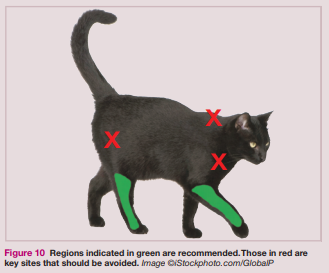 